MSHSAA SECTIONALS WEST PLATTE HS - MAY 14THCLASS 2 DISTRICTS 7 & 8 	CLASS 1 DISTRICTS 5 & 6 1. ENTRIES: The deadline to verify Sectional entries is 12:00 noon on Tuesday May 10th (Tuesday prior to the Sectional Meet.) Check your relays before finalizing. Follow the 4 event rules when it comes to relay participants. Remember if an athlete qualifies for a sectional in an individual event then that event counts as an entry even if you scratch them from it.Qualified in (4) Individual events No relays allowed Qualified in (3) Ind. events May be listed on any number of relays but may compete in only one (1) relay Qualified in (2) individual events May be listed on any number of relays May compete in only two (2) relays Qualified in (1) individual events May be listed on any number of relays May compete in only three (3) relays Qualified in (0) individual events May be listed on four (4) relays and compete in all 4 relays2. FIELD EVENTS: Start at 9:00 A.M.  (see attached schedule)Long Jump, and Triple Jump will be heated with a time limit of 1 hour. Each jumper will get four attempts. Boys pit for both will be on the North West side (breakline) and Girls on the North East side (finish line)Javelin, Shot Put, and Discus will be flighted and given four attempts each. All implements will be weighed at Track Garage starting at 7:30 A.M. Implements will be pooled for all contestants. Girls are expected to throw 4K shots (8.8 lbs). Sectors are located at the bottom of the hill off the Southside of the trackPole vault and High Jump will be conducted as usual. Starting heights will be determined according to qualifying marks and set by the Games Committee. Pole vault poles will be inspected at the Track Garage at 7:30 am. Both pits are located on the South end of the track. We will stick to the schedule set by the games committee, we might get behind at times but we will never get ahead unless weather warrants it*If in another event we please ask athletes to check out of their field events before leaving for their event. Athletes will have the option to compete out of order if they would like.  Lastly, let's make sure they return directly to their field event when their other event finishes. Athletes leaving field events athletes will have 20 minutes to return once they leave their event. Coaches please be proactive with your athletes if you anticipate having dual events competing at the same time, thank you.3. RUNNING EVENTS: Start at 11:00 am   *Note each event will start with boys and be preceded by the girls. And they will start with class 2 followed by class 1Bullpen is South of the Track at the start of the 100m dash (ALL RACES will report to this Bullpen when called)Spikes should be 1/4” pyramid and the uniform rule will be enforced.We will provide starting blocks. You are welcome to bring your own but we are not responsible for them.We will stick to the schedule set by the games committee, we might get behind at times but we will never get ahead unless weather warrants itReminder that we are now NO ACCELERATION marks in relays so hand offs are now legal from the acceleration marks to the normal end of exchange zone marksWe will be using Eagle Eye Timing Company. Live results will be available at https://eagleeyetiming.com/ 4. FACILITY. Buses arriving should enter and park off 45 highway at the baseball field. Let athletes out North of the track. We ask that you please stay off the road behind the school. See the attached map.Please set up tents on the North side of the track outside the fence. Please keep your area clean.Tickets MUST BE PURCHASED THROUGH THE MSHSAA website. https://www.mshsaa.org/CMSPages/Tickets.aspx Please inform your fans.PASS LIST: A pass list shall be submitted by participating schools via the MSHSAA website.A concession stand will be available. Each School will be given 5 meal tickets for coaches; 1 bus driver.No locker rooms will be available.MSHSAA Sectional Track shirts will be sold near the concession stand.There will be a trainer on site: Kaylee QuattlebaumMedals will be provided by MSHSAA and can be collected in the press box.Each School will be responsible for working an event. Please do not send an athlete to do your events. Each event needs an adult with the clipboard and an adult marking jumps and throws. West Platte will provide all needed equipment, shaggers, and rakers. Please let the meet manager know by Wednesday 5/11 if your school will not be participating in the sectional meet so workers can be adjusted.Incase of severe weather please escort your team to the elementary gym located directly behind the bullpen on top of the hill.5. QUESTIONS: Please contact:WEST PLATTE FACILITY MAP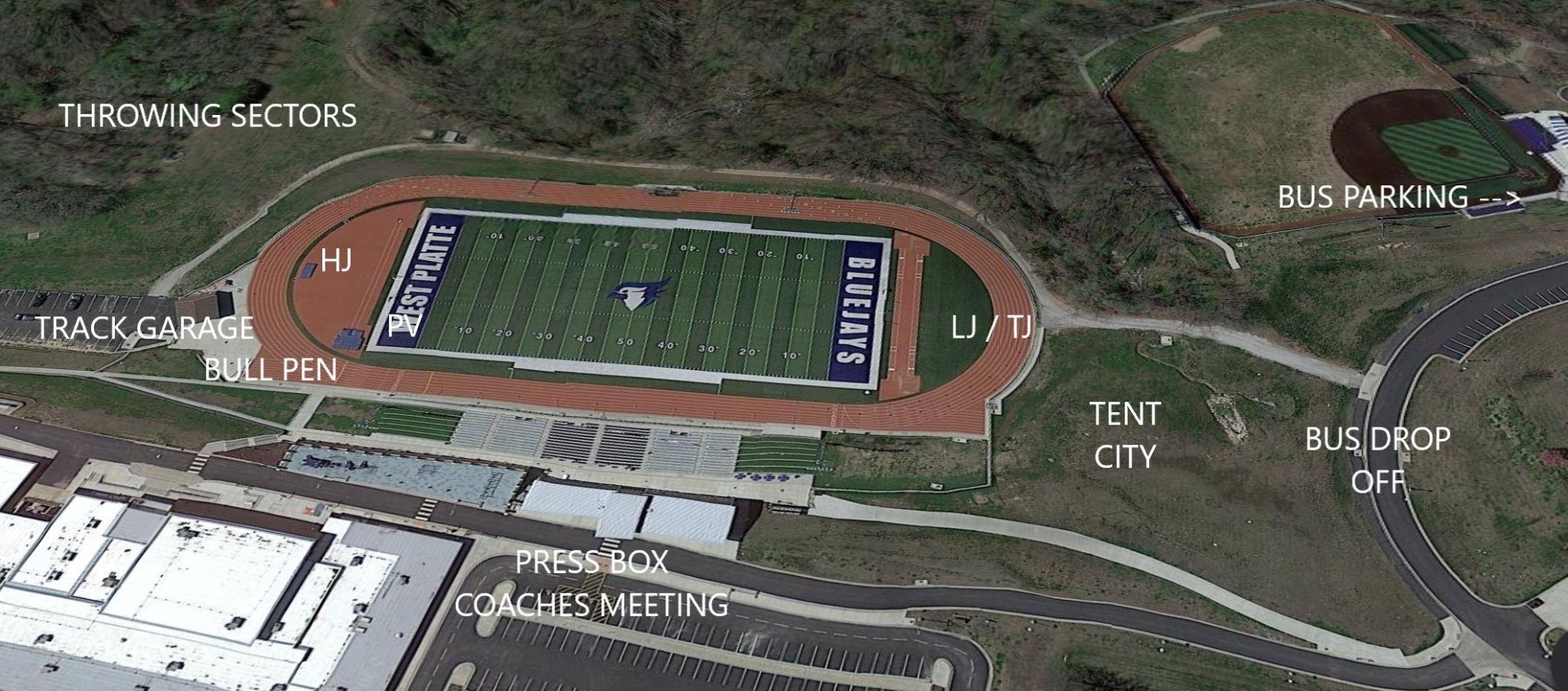 MSHSAA Class 1/ 2 SECTIONAL Time ScheduleWest Platte High School - Saturday, May 14th , 2022POLE VAULTFIELD EVENTSRUNNING EVENTS BEGIN AT 11:00 AMAll Running Events are FINALS and running order will be: Class 2B, Class 1B, Class 2G, Class 1G MSHSAA Class 1/ 2 SECTIONAL WORKING SCHEDULEEXCHANGE ZONE / BREAK LINE RESPONSIBILITIES**PLEASE BRING TWO COACHES TO YOUR EXCHANGE ZONEMSHSAA CLASS 1 SECTIONAL SCHOOL JOBSWP WILL PROVIDE MEASURING INSTRUMENTSEACH FIELD EVENTS WILL NEED A COACH WITH THE CLIPBOARD AND A COACH MEASURING MARKS. DO NOT SEND ATHLETES TO WORK EVENTSMSHSAA CLASS 2 SECTIONAL SCHOOL JOBSWP WILL PROVIDE MEASURING INSTRUMENTSEACH FIELD EVENTS WILL NEED A COACH WITH THE CLIPBOARD AND A COACH MEASURING MARKS. DO NOT SEND ATHLETES TO WORK EVENTSJim NewstedNewstedj@wpsd.net(816) 351-9044Ryan NicholsNicholsr@wpsd.net(816) 797-6939West Platte High School(816) 640-2292Coaches Meeting - 8:00 AM - Press BoxShot / Disc / Javelin Weigh-in - 7:30 AM – 8:40 AM - Track GaragePole Vault Poles Inspection - 7:30 AM – 8:40  AM - Track Garage9:00–10:00 AM10:30–11:30 AM12:00–1:00 PM1:30–2:30 PMCLASS 2 GIRLSCLASS 1 GIRLSCLASS 2 BOYSCLASS 1 BOYSWEST PLATTEWEST PLATTEWEST PLATTEWEST PLATTEEVENT9:00–10:00 AM10:30–11:30 AM12:00–1:00 PM1:30–2:30 PMSHOT PUTCLASS 2 GIRLSCLASS 1 GIRLSCLASS 2 BOYSCLASS 1 BOYSWORKERSHIGGINSVILLEPOLODREXELBRAYMERPENNEYNORTH PLATTESTANBERRYSOUTH HOLTDISCUSCLASS 1 BOYSCLASS 2 BOYSCLASS 1 GIRLSCLASS 2 GIRLSWORKERSWORTH COUNTYNORBORNEGALLATINADRIANJEFFERSONUNION STARBUTLERBISHOP LEBLONDJAVELINCLASS 1 GIRLSCLASS 2 GIRLSCLASS 1 BOYSCLASS 2 BOYSWORKERTARKIOSANTA FELATHROPLUTHERAN KC WEST NODAWAYNORTH ANDREWSUMMIT CHRISTIANCREST RIDGELONG JUMPCLASS 1 GIRLSCLASS 2 GIRLSCLASS 1 BOYSCLASS 2 BOYSWORKERSALBANYST. PAUL LUTHERANCARROLLTONCRISTO REYKING CITYORRICKLEXINGTONFRONTIER SETRIPLE JUMPCLASS 2 BOYSCLASS 1 BOYSCLASS 2 GIRLSCLASS 1 GIRLSWORKERSEAST BUCHLONE JACKLEETONMOUND CITYSOUTH HARRISONSHERWOODCASS MIDWAYDEKALBHIGH JUMPCLASS 1 BOYSCLASS 2 BOYSCLASS 1 GIRLSCLASS 2 GIRLSWORKERSWELLINGTON NAPLAWSONCONCORDIAMAYSVILLETIMEEVENT11:00 AMBOYS 4 X 800 RELAY11:30 AMGIRLS 4 X 800 RELAY12:00 PMBOYS 110 HURDLES12:10 PMGIRLS 100 HURDLES12:20 PMBOYS 100 M DASH12:30 PMGIRLS 100 M DASH12:40 PMBOYS 4 X 200 RELAY12:50 PMGIRLS 4 X 200 RELAY1:00 PMBOYS 1600 M RUN1:20 PMGIRLS 1600 M RUN1:40 PMBOYS 4 X 100 RELAY1:50 PMGIRLS 4 X 100 RELAY2:00 PMBOYS 400 M DASH2:10 PMGIRLS 400 M DASH2:20 PMBOYS 300 HURDLES2:30 PMGIRLS 300 HURDLES2:40 PMBOYS 800 M RUN2:50 PMGIRLS 800 M RUN3:00 PMBOYS 200 M DASH3:10 PMGIRLS 200 M DASH3:20 PMBOYS 3200 M RUN3:50 PMGIRLS 3200 M RUN4:20 PMBOYS 4 X 400 RELAY4:30 PMGIRLS 4 X 400 RELAYINSPECTIONSINSPECTIONSSHOT / DISCUS WEIGH-INS:VICTOR PARKHURSTPOLE VAULT INSPECTIONS:  DEE STEFFEJAVELIN INSPECTIONS:  VICTOR PARKHURSTMEET MANAGEMENTMEET MANAGEMENTHEAD STARTER: Andy Phipps: phippsa1962@gmail.comSTARTER: Dee Steffe: rundeedle@gmail.comFIELD EVENT JUDGE:Victor Parkhurst: vicparkhursts@hotmail.comTIMING SYSTEM:Brandon Daniels Eagle Eye TimingMEET MANAGER:Jim Newsted newstedj@wpsd.net (816) 351-9044GAMES COMMITTEEBrendan Cary (North Platte)Steve Cook (Higginsville)Jill Burchett  (Cass Midway)Doug Fountain (Albany)Jim Newsted (West Platte)APPEALS COMMITTEE:Brendan Cary (North Platte)Steve Cook (Higginsville)Jill Burchett  (Cass Midway)Doug Fountain (Albany)Bailee Giger (West Platte)FINISH LINE JUDGE:Laura MooseFINISH LINE WORKERS:North Platte Coaches / 4x200 Exchange ZoneCLERKS:Chris Kendall, Lea Moose, Jim NewstedTIME MANAGER:Bailee GigerBLOCKS:Taylor GallagerPRESS BOX:Announcer: Mike LoweMedals: JoDean Newsted, Michelle Newkirk, Dana RoeRESPONSIBILITYRACESCHOOLTIMENOTESBREAK LINE4 X 800PLATTSBURG11:00 AMGREEN DOTTED LINEEXCHANGE (1) (3)4 X 200ARCHIEOSBORNE12:40 PM(EX 1) BLACK TO BLACK(EX 3) YELLOW TO YELLOWEXCHANGE (2)4 X 200TINA-AVALONNORTH PLATTE12:40 PM(EX 2) BLACK TO BLACKBREAK LINE1600PLATTSBURG1:00 PMGREEN DOTTED LINEEXCHANGE (1)4 X 100SWEET SPRINGS1:40 PM(EX 1) YELLOW TO YELLOWEXCHANGE (2)4 X100UNIVERSITY ACADEMY1:40 PM(EX 2) YELLOW TO YELLOWEXCHANGE (3)4 X100WINDSOR1:40 PM(EX 3) YELLOW TO YELLOWBREAK LINE800PLATTSBURG2:40 PMGREEN DOTTED LINEBREAK LINE3200PLATTSBURG3:20 PMGREEN DOTTED LINEBREAK LINE4 X 400PLATTSBURG4:20  PMGREEN DOTTED LINEHURDLE HELPNORTH NODAWAY                          NORTHLANDNORTHEAST NODAWAY                OTTERVILLEROCK PORT                                    SACRED HEARTCHILHOWEE                                    BARSTOW                          GREEN RIDGE                                MID-BUCHANAN                               HARDIN CENTRALKIPP KC LEGACYDISTRICT 5JOBDISTRICT 6JOBALBANYGIRLS LONGBRAYMERGIRLS SHOTDEKALBGIRLS TRIPLECHILLOWEEHURDLESJEFFERSON CJGIRLS DISCCONCORDIAGIRLS HJKING CITYBOYS LONGDREXELGIRLS SHOTMOUND CITYBOYS TRIPLEGREEN RIDGEHURDLESNORTH ANDREWBOYS JAVHARDIN-CENTRALHURDLESNORTH NODAWAYHURDLESKIPP KC LEGACYHURDLESNE NODAWAYHURDLESLEETONBOYS TRIPLEOSBORN4 X 200MIDWAYGIRLS TRIPLEROCK PORTHURDLESNORBORNEBOYS DISCSOUTH HOLTBOYS SHOTNORTHLANDHURDLESST. JOE CHRISTIANBREAK LINEORRICKBOYS LONGSTANBERRYBOYS SHOTOTTERVILLEHURDLESTARKIOGIRLS JAVSACRED HEARTHURDLESUNION STARGIRLS DISCSANTA FEBOYS HJWEST NODAWAYBOYS JAVST. PAUL LUTHERANGIRLS LONGWORTH COUNTYBOYS DISCTINA-AVALON4 X 200WELLINGTON-NAPOLEONGIRLS JAVDISTRICT 7JOBDISTRICT 8JOBADRIAN BOYS DISCBISHOP LEBLONDGIRLS DISCARCHIE4 X 200CARROLLTONGIRLS LONGBARSTOWHURDLESEAST BUCHBOYS TRIPLEBUTLERGIRLS DISCGALLATINBOYS DISCCREST RIDGEBOYS JAVLATHROPGIRLS JAVCRISTO REYGIRLS LONGLAWSONBOYS HJFRONTIER SEBOYS LONGLEXINGTONBOYS LONGLAFAYETTE (HIGG)GIRLS SHOTMAYSVILLEGIRLS HJLONE JACKBOYS TRIPLEMID BUCHANANHURDLESLUTHERAN KCGIRLS JAVNORTH PLATTEBOYS SHOTSHERWOODGIRLS TRIPLEPENNEYBOYS SHOTSUMMIT CHRSITIANBOYS JAVPLATTSBURGBREAK LINESWEET SPRINGS4 X 100POLOGIRLS SHOTUNIVERSITY ACADEMY4 X 100SOUTH HARRISONGIRLS TRIPLEWINDSOR4 X 100WEST PLATTEPV